1. Общие положения1.1.	Права и обязанности учащихся, воспитанников определяются законодательством РФ, Законом РФ №273-ФЗ от 29.12.2012 «Об образовании», Конвенцией о правах ребенка, иными нормативно-правовыми актами, а также Уставом общеобразовательного учреждения и иными локальными актами данного учреждения.2. Права и обязанности учащихся, воспитанников2.1. Учащиеся, воспитанники учреждения (независимо от пола, национальности, расовой и религиозной принадлежности, взглядов, убеждений, принадлежности к тем или иным организациям, социального положения, физического здоровья, судимости) имеют право:получение бесплатного общего образования (начального общего, основного общего, среднего (полного) общего образования в соответствии с государственными образовательными программами (Закон РФ №273-ФЗ от 29.12.2012  «Об образовании», статья 5)организованный досуг в учреждении;уважение человеческого достоинства, свободу совести и получение информации, свободное выражение своих взглядов и убеждений; (Закон РФ №273-ФЗ от 29.12.2012  "Об образовании", статья 34, пункт 1);свободное посещение мероприятий, не предусмотренных учебным планом (Закон РФ №273-ФЗ от 29.12.2012  "Об образовании", статья 34, пункт 4);добровольное вступление в любые общественные организации (Закон РФ №273-ФЗ от 29.12.2012  "Об образовании", статья 34, пункт 5);защиту от применения методов физического и психического насилия (Закон РФ №273-ФЗ от 29.12.2012  "Об образовании", статья 43, пункт 3);условия обучения, гарантирующие охрану и укрепление здоровья (Закон РФ №273-ФЗ от 29.12.2012  "Об образовании", статья 41).2.2. Обучающиеся, воспитанники  учреждения обязаны:выполнять устав учреждения;добросовестно учиться;бережно относиться к имуществу учреждения;примерно вести себя, соблюдать правила внутреннего распорядка;уважать честь и достоинство других обучающихся и работников, считаться с их интересами, не подвергать опасности их жизнь и здоровье;не опаздывать и не пропускать без уважительных причин учебные занятиявыполнять требования работников учреждения в части, отнесенной уставом и правилами внутреннего распорядка к их компетенции.2.3. Учащимся, воспитанникам учреждения запрещается:приносить, передавать или использовать оружие, спиртные напитки, табачные изделия, токсические и наркотические вещества;использовать любые средства и вещества, которые могут привести к взрывам и пожарам;применять физическую силу для выяснения отношений, запугивания и вымогательства;производить любые действия, влекущие за собой негативные последствия для окружающих;создавать политические партии и религиозные организации (Это положение соответствует ст.13,14,28,29 Конституции РФ. Указанный запрет распространяется на школьный коллектив и его территорию. В то же время сами работники образовательного учреждения могут входить индивидуально в любую из структур и организаций.)2.4. Учащиеся, воспитанники могут быть отчислены:по заявлению родителей (законных представителей);при переводе в другое образовательное учреждение или учреждение социальной защиты;по достижении предельного возраста пребывания в учреждении;по окончании обучения.2.5. По решению учреждения, осуществляющей образовательную деятельность, за неоднократное совершение дисциплинарных проступков, допускается применение отчисления несовершеннолетнего учащегося, достигшего возраста пятнадцати лет из учреждения, осуществляющей образовательную деятельность.Отчисление учащегося, воспитанника из учреждения применяется, если меры воспитательного характера не дали результата и дальнейшее пребывание учащегося, воспитанника в учреждении оказывает отрицательное влияние на других учащихся, воспитанников, нарушает их права и права работников учреждения, а также нормальное функционирование учреждения. Решение об отчислении учащегося, воспитанника, не получившего образования, принимается с учетом мнения его родителей (законных представителей) и с согласия комиссии по делам несовершеннолетних и защите их прав (Закон РФ №273-ФЗ от 29.12.2012  "Об образовании", статья 43, пункт 8, 9).2.6.   Решение об отчислении детей-сирот и детей, оставшихся без попечения родителей, принимается с согласия комиссии по делам несовершеннолетних и защите их прав и органа опеки и попечительства (Закон РФ №273-ФЗ от 29.12.2012  "Об образовании", статья 43, пункт 9).2.7. Учреждение незамедлительно обязано проинформировать об отчислении учащегося, воспитанника из учреждения его родителей (законных представителей) и орган местного самоуправления, осуществляющий управление в сфере образования (Закон РФ №273-ФЗ от 29.12.2012  "Об образовании", статья 43, пункт 10).2.8. Отчисление учащихся, воспитанников из учреждения производится по приказу директора на основании решения педагогического совета.3. Настоящие права и обязанности учащихся, воспитанников вывешиваются в классном кабинет на видном месте для всеобщего ознакомления.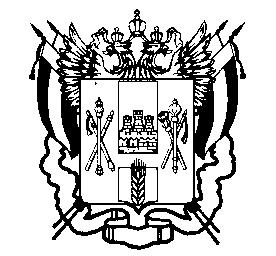 МИНИСТЕРСТВО ОБЩЕГО И ПРОФЕССИОНАЛЬНОГО ОБРАЗОВАНИЯРОСТОВСКОЙ ОБЛАСТИгосударственное казенное образовательное учреждение Ростовской областиспециальное (коррекционное) образовательное учреждение для обучающихся, воспитанников с ограниченными возможностями здоровья специальная (коррекционная)  общеобразовательная школа I,II видов №1  г. Таганрога.ПРАВА И ОБЯЗАННОСТИУЧАЩИХСЯМИНИСТЕРСТВО ОБЩЕГО И ПРОФЕССИОНАЛЬНОГО ОБРАЗОВАНИЯРОСТОВСКОЙ ОБЛАСТИгосударственное казённое общеобразовательное учреждение Ростовской области «Таганрогская специальная школа №1»ПРАВА И ОБЯЗАННОСТИУЧАЩИХСЯ